Publicado en  el 06/11/2015 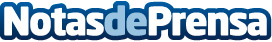 La Consejería de Innovación, Industria, Turismo y Comercio cántabra participa en la World Travel Market de Londres La región cuenta con un espacio dentro del stand de TurespañaDatos de contacto:Nota de prensa publicada en: https://www.notasdeprensa.es/la-consejeria-de-innovacion-industria-turismo Categorias: Internacional Nacional Gastronomía Viaje Cantabria Entretenimiento Turismo Otros deportes http://www.notasdeprensa.es